สรุปกิจกรรมการทดลอง ๒๐ กิจกรรมกิจกรรมที่ ๔  ความลับของสีดำจุดประสงค์๑.  เด็กสามารถบอกได้ว่าสีที่เกิดขึ้นจากสีดำมีสีอะไร๒.  เด็กวาดภาพการกระจายของสีดำได้๓.  เด็กนำเสนอภาพการกระจายของสีดำได้ขั้นตอนการจัดกิจกรรม (สรุปสาระสำคัญที่แสดงว่าเด็กได้ปฏิบัติ และได้พัฒนาด้านต่าง ๆตามผลที่เกิดขึ้นกับเด็ก)๑.  เด็กพับกระดาษกรองให้เป็นครึ่งวงกลม แล้วพับครึ่งอีก๒.  เด็กใช้กรรไกรตัดปลายแหลมของกระดาษเพื่อให้เป็นวงกลม ม้วนกระดาษอีกแผ่นให้เป็นกรวย ๓.  เด็กใช้ปากกาเมจิกสีดำวาดภาพหรือระบายสีลงไปรอบๆวงกลม หลังจากนั้นนำกรวยที่ม้วนเสียบเข้าไปในรูแล้วนำไปเสียบลงไปในแก้วน้ำที่เตรียมไว้แล้ว๔.  เด็กสังเกตการณ์เปลี่ยนแปลง การแพร่กระจายของน้ำ การแพร่กระจายของสีดำ๕.  เด็กๆนำกระดาษที่ทดลองไปผึ่งให้แห้ง สังเกตและบันทึกผล๖.  เด็กนำเสนอภาพการกระจายของสีดำที่เกิดจากหลายสีรวมกันวัสดุอุปกรณ์ที่ใช้ในการทดลอง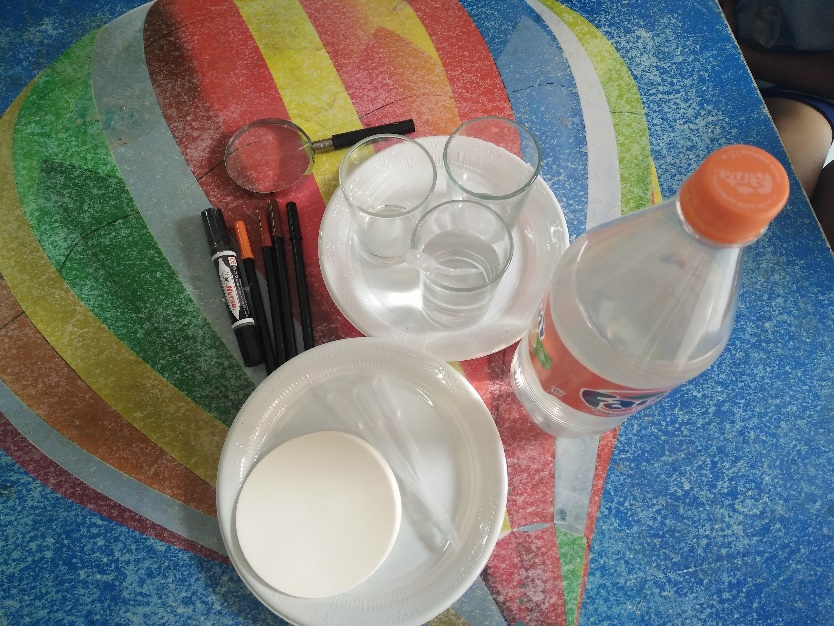 ภาพเด็กทำกิจกรรม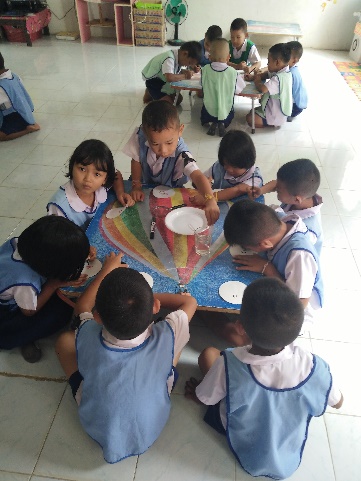 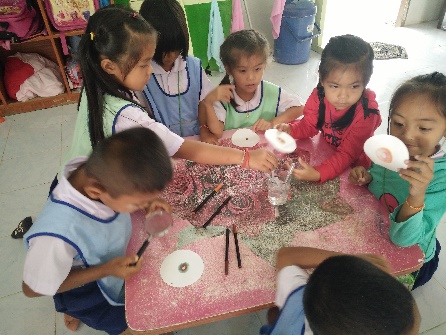 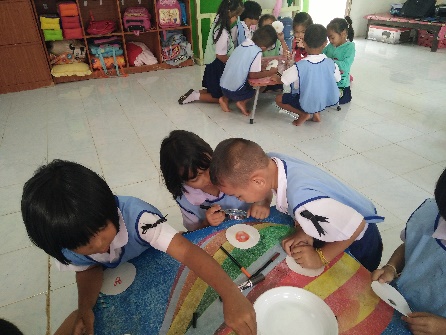 เด็ก ๆ กำลังวาดรูปลงบนกระดาษของตัวเอง  น้องปั้น : ชื่นชมผลงานของน้องจูนเติ้ล : ใช้แว่นขยายดูผลงานตัวเองว่าเป็นสีอะไร  แพรวา : ชื่นชมผลงานของตนเองภาพนำเสนอผลงานเด็ก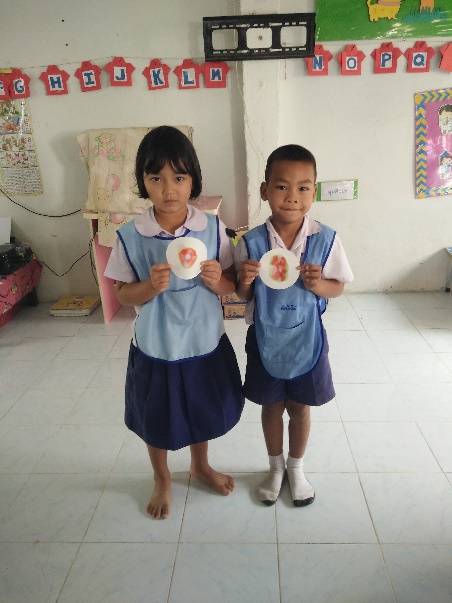 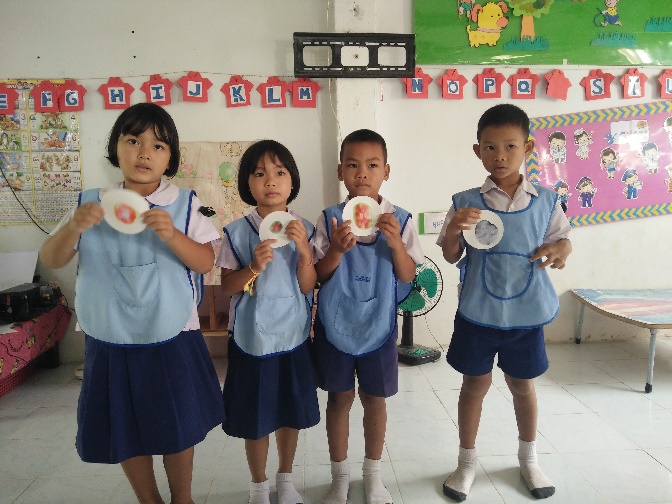 จูน โตโต้ แก้มและแม็กนัม : นำเสนอผลงานให้เพื่อน ๆดู ว่าสีแดงไม่ได้มีแต่สีแดง มีสีส้ม สีเหลือง  ภาพผลงานที่สำเร็จของเด็ก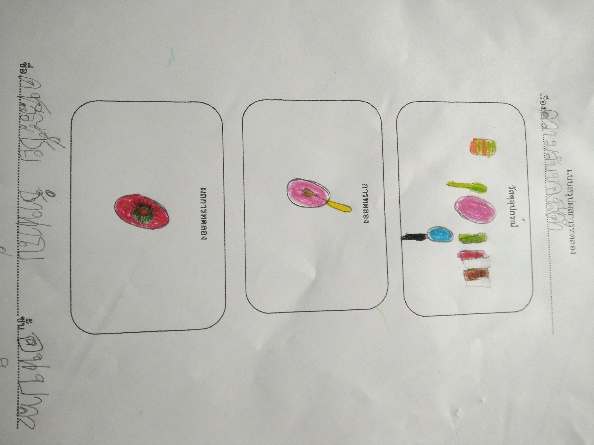 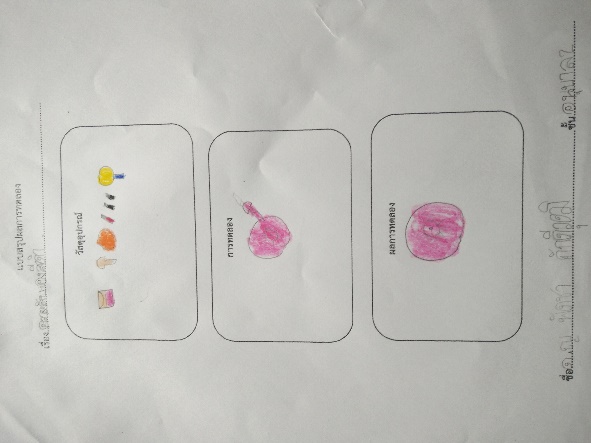 ผลที่เกิดกับเด็ก (ตามจุดประสงค์ของกิจกรรม พัฒนาความสามารถพื้นฐาน 4 ด้าน และพัฒนาการ 4 ด้าน ๑.  ผลที่เกิดขึ้นตามจุดประสงค์ ๑.๑  เด็กทุกคนบอกได้ว่าสีดำที่เราเห็นมาจากสีเหลือง สีส้ม สีน้ำตาล สีฟ้า และสีที่ไม่ค่อยละลายน้ำคือสีดำ๑.๒   เด็กทุกคนวาดภาพการกระจายของสีดำได้๑.๓   เด็กทุกคนนำเสนอผลงานได้ว่าสีดำเกิดจากสีหลายสีรวมกันทำให้กระจายได้ดีกว่าสีเดียว๒.  พัฒนาความสามารถพื้นฐาน และพัฒนาการของเด็กปฐมวัย๒.๑   ด้านการเรียนรู้/ด้านภาษา/สติปัญญา      เด็กได้ทดลองและสังเกตการณ์การแพร่กระจาย สามารถสนทนาโต้ตอบการแสดงความคิดเห็นอธิบายสิ่งที่สังเกตเห็นได้๒.๒   ด้านสังคม      เด็กสามารถทำงานร่วมกับคนอื่นได้ กล้าพูดและแสดงความคิดเห็นได้ รู้จักแบ่งบัน๒.๓   ด้านอารมณ์ – จิตใจ      เด็กรู้สึกตื่นเต้นทีเห็นสีหลายสีกระจายออกเมื่อหยดน้ำลงไป ได้วาดภาพและระบายสีอย่างมี ความสุข แสดงออกถึงความชื่นชมในผลงานของตนเองและผู้อื่น๒.๔   ด้านการเคลื่อนไหว/ร่างกาย      เด็กได้หยิบ จับ หยด ขีดเขียน วาดได้อย่างคล่องแคล่ว เปลี่ยนอิริยาบถ ลุก นั่ง เดิน